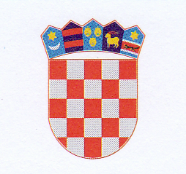 REPUBLIKA HRVATSKAKRAPINSKO ZAGORSKA ŽUPANIJAUpravni odjel za obrazovanje, kulturu, sporti tehničku kulturuKLASA:602-03/17-01/ 95URBROJ:2140/01-10-17-1Krapina, 01. 12. 2017.Sukladno Uputama za provedbu natjecanja i smotri učenica/-ka osnovnih i srednjih škola RH, Agencija za odgoj i obrazovanje, Zagreb, studeni 2017.  http://www.azoo.hr /  (dalje: Upute),   i na temelju članka 6. Pravilnika o unutarnjem redu Upravnog odjela  za obrazovanje, kulturu, sport i tehničku kulturu Krapinsko-zagorske županije (Sl.glasnik br. 30/13 i 24/15) imenujem :ŽUPANIJSKO POVJERENSTVOza organizaciju i provođenje županijskog natjecanjaučenika srednjih  škola KZŽ iz biologije 2018.:I - članovi povjerenstva:Ana Culej			Gimnazija A. G. Matoša Zabok, predsjednicaBibijana Šlogar		ravnateljica Gimnazije AGM Zabok , dopredsjednikNeala Čuljat Tomašić        	SŠ Pregrada, članicaSaša Peričak	 		SŠ Zlatar, članAnita Pavlek			SŠ Zlatar, članica		Tajana Sedak Benčić		SŠ Bedekovčina, članicaJasnaRobić-Borovac       	 tajnica Gimnazije AGM Zabok , administrativni tajnikIIZadaća “Povjerenstva” definirana je “Uputama” za 2018.g.  kao i županijskim “Provedbenim uputama”  od 13. studenog 2017. (Klasa: 602-01/17-01/54, Urbroj: 2140/01-02-17-4). Povjerenstvo je za svoj rad odgovorno “Državnom predmetnom povjerenstvu” kao i  imenovatelju povjerenstva.	IIISjedište povjerenstva za dostavu pošte je u Krapini, u Upravnom odjelu  za  obrazovanje, kulturu, šport i tehničku kulturu, Magistratska 1, 49 000 Krapina, tel/fax. 049/329 – 076, email: , a za ostale potrebne informacije kontaktirati predsjednika, zamjenika predsjednika i administrativnog tajnika.IVŽupanijsko natjecanje održati će se u SŠ Gimnaziji AGM Zabok prema kalendaru natjecanja tj. 12. ožujka 2017.VIzrazi koji se koriste u ovome dokumentu i koji imaju rodno značenje, bez obzira jesu li korišteni u muškom ili ženskom rodu, obuhvaćaju na jednak način i muški i ženski rod.									PROČELNIK									Ivan Lamot, prof.Dostaviti:članovima povjerenstvaDržavnom povjerenstvu, ZagrebAgencija za odgoj i obrazovanje, Zagrebarhiva